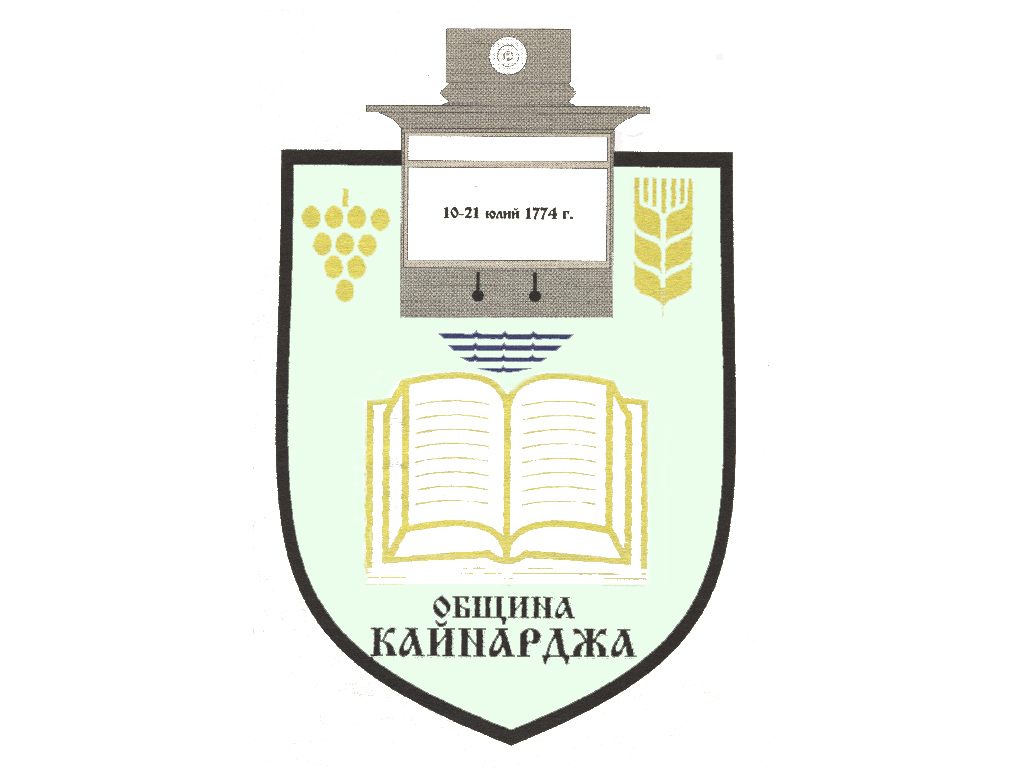 До ……………………………………………………………Гр./с./………………………………………………………обл.СилистраПОКАНАНа основание чл.23, ал.4, т.1 от ЗМСМА във връзка с чл.16, ал.1, т.1 от Правилника за организацията и дейността на Общински съвет КайнарджаС В И К В А МОбщинските съветници на редовно заседание, което ще се проведеНа 27.11.2020 г./ петък / от 11.00 часа в салона  на Народно Читалище „Отец Паисий-1942“, ул.     „Г.Токушев“ № 1 при следнияДНЕВЕН РЕД:Изменение и допълнение на Наредба за определяне и администриране на местни такси и цени на услуги в община Кайнарджа.                                                                             Внася: Кмета на общинатаРазрешение за изработване на проект за изменение на кадастрален план и изменение на улична регулация от ос.т.9 до ос.т.48 по плана на с.Войново, община Кайнарджа.                                                                           Внася: Кмета на общинатаПриемане на годишен план за ползване на дървесина от горски територии-собственост на Община Кайнарджа за 2021 г. и определяне начина на ползването й.                                                                            Внася: Кмета на общинатаАктуализация на плана на капиталовите разходи за м.ноември 2020 г.                                                                            Внася: Кмета на общинатаАктуализация на плана в приходната и разходната част на бюджета за м.ноември 2020 год.                                                                            Внася: Кмета на общинатаРазходване през 2020 г. на неусвоени средства към 31.12.2019 г. от целевата субсидия за капиталови разходи, трансформирана по реда на чл.88 от ЗДБРБ за 2019 г.                                                                            Внася: Кмета на общинатаФинансова помощ за „МБАЛ-Силистра“АД за обезбечаване на противоепидемичните мерки в отделенията във връзка с борбата и разпространението на COVID-19.                                                                             Внася: Кмета на общинатаОтчитане и приемане на извършените инвестиции в публични активи, извършени за сметка на „Водоснабдяване и канализация“ООД-Силистра през 2020 г. като част от договор с Асоциацията по водоснабдяване и канализация /АВиК/.                                                                              Внася: Кмета на общинатаИзказвания и питания.Председател на ОбС: Ивайло ПетковНа основание чл.49, ал.1, т.2 от ЗМСМА на 27.11.2020 год. от 10.00 часа в салона  на Народно Читалище „Отец Паисий-1942“, ул.  „Г.Токушев“  № 1 ще заседават:ПК по Бюджет, икономика, евроинтеграция, екология и нормативни актове:Йордан Милков ЙордановКостадин Стефанов РусевДаринка Йорданова ШарбановаМилена Стоянова ПерчемлиеваАйхан Февзи АлиПК по Общинска собственост, устройство на територията, законност и обществен ред, молби и жалби:Милена Стоянова ПерчемлиеваСунай Невзатов ИсмаиловМехмед Ахмедов ЕфраимовДобромир Добрев КовачевДаринка Йорданова ШарбановаВ съответствие с чл.36, т.1 от ЗМСМА Ви каня да присъствате на заседанието на Общинския съвет.